主催：京都府中小企業技術センター　京都府中小企業技術センター　基盤技術課（上原）　宛　（ＦＡＸ：０７５－３１５－９４９７）　機械設計基礎講座【製図力強化編】申込書＊　1０月３日以降にキャンセルされる場合、テキストの買い取りをお願いします(テキスト申込者のみ)。＊　申込書にご記入いただいた個人情報は、本研修会参加者名簿として利用させていただきます。なお、各種セミナー等に関する情報を当センターが発行するメールマガジン等でお知らせすることがあります。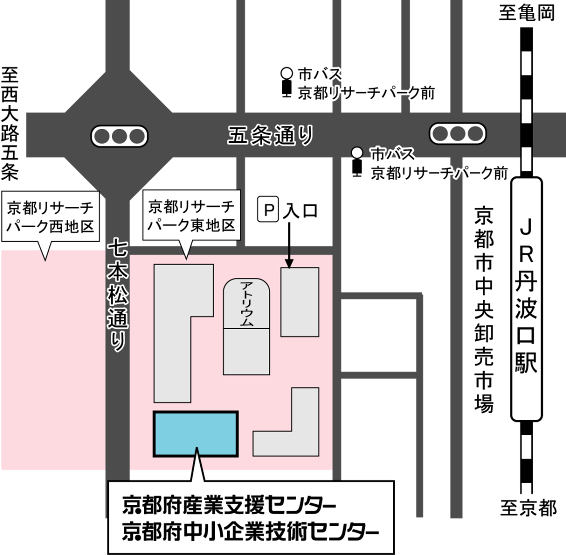 日　時　　平成30年10月9日（火曜）　9時30分～16時30分場　所　　京都府産業支援センター　5階研修室　　　　　　　　　　　　　　京都市下京区中堂寺南町134（七本松五条下ル）内　容　寸法公差の基本と使い方（概ね製図経験２年以上向け）　　　　　１．寸法と寸法公差の描き方・表し方　　　　　２. 寸法公差の考え方と表面粗さ　　　　　３. 組図から設計意図を読み取って図面を描く　　　　　４. 公差検討の考え方講　師　　株式会社ラブノーツ　シニアコンサルタント　竹之内 徹　氏テキスト　「図面って、どない描くねん！<第2版>」(山田学 著／日刊工業新聞社刊)※講座当日、講師から上記テキストの直接販売（2,200円（税込））があります。※旧版をお持ちの方も第2版では内容が変更されていますので、第2版を新規で購入願います。購入を希望される場合は、裏面の申込書に記入の上、当日現金を御持参ください。（釣銭がいらないようお願いします。）参加費　　無　料（テキストを購入される方は、テキスト代が必要）申込締切　平成30年10月2日（火曜）必着定　員　　４０名問合先　　京都府中小企業技術センター　基盤技術課　機械設計･加工担当申込先　　　　TEL：075-315-8633　 FAX：075-315-9497　　　　　　　https://www.kptc.jp/　　　　　　　E-mail：kikai@kptc.jp企業名（所在地）〒〒〒連絡担当者所属　　　　　　　　　　　　氏名所属　　　　　　　　　　　　氏名所属　　　　　　　　　　　　氏名電話番号ＦＡＸE-mail日  程コース名参 加 者 所 属参 加 者 所 属参 加 者 氏 名１０月９日（火曜）機械設計基礎講座【製図力強化編】１０月９日（火曜）機械設計基礎講座【製図力強化編】１０月９日（火曜）機械設計基礎講座【製図力強化編】テキスト購入（希望者）購入希望部数（１冊2,２00円）購入希望部数（１冊2,２00円）テキスト名テキスト名テキスト購入（希望者）冊冊「図面って、どない描くねん！<第2版>」（山田学 著／日刊工業新聞社）「図面って、どない描くねん！<第2版>」（山田学 著／日刊工業新聞社）テキスト購入（希望者）領収書（会社名）の要否領収書（会社名）の要否要　　　不要　　　（どちらかに〇）要　　　不要　　　（どちらかに〇）